Dragonflies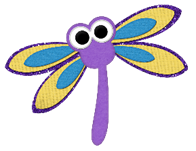 Thursday 16th AprilDaily TimetableAny questions, please email your teacher. Have a great day We look forward to seeing your fabulous work!9:00am-9:30am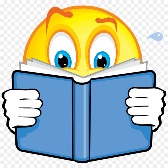 Reading – If you are in Read, Write Inc, Oxford Owl have made available the e-books relevant to your RWI level. You will need to create a login first so please visit:https://www.oxfordowl.co.uk/user/sign_up.htmlOnce you have confirmed your login on your email it will direct you to a page that says “Find a book” Please click on that and then follow the instructions below. Click on e-books and find your relevant book colour to read. Please read the same book 3 times.1st day – read to decode the words and make sure you can read every word in the book.2nd day – read the book again and try to read with fluency and expression.3rd day – read the book again and answer the comprehension questions at the end.Please email your teacher to find out which group your child is in if you are not sure.If you are in guided reading, please read the next chapter of Fantastic Mr Fox on our class page and complete the task set. Please make sure you email this to your teacher.9:30am-10:00am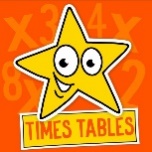 Mental ArithmeticPlease practise your division facts for the 2 times table on: hit the buttonhttps://www.topmarks.co.uk/maths-games/hit-the-button10:00-10:30am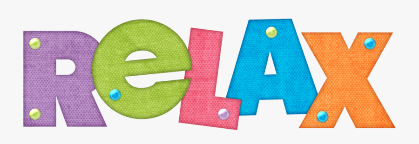 Do a chosen mindfulness activity e.g. drawing, going for a walk (if you can), dancing, listening to music and deep breathing etc.10:30-10:45am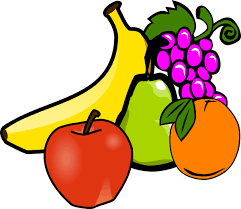 Breaktime - have a healthy snack and play.10:45-12:00pm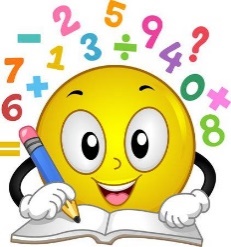 MathsL.O. – To define and represent a fraction (remembering/understanding)SC1: I can define a fraction.SC2: I can explain my understanding of ‘equal parts’SC3: I can define numerator and denominator and show what they are.Watch today’s video tutorial on the class page. Find items in your house which you could split into equal groups, you will see from my examples. Draw them in your book. Shade in, or draw a box around, some of the equal groups and then write your fraction next to it. e.g. If I split a chocolate bar into 6 groups I would draw it like this:I have shaded in 2 of the 6 groups. (You can shade in as many as you like but try to make it different with each one you do).I will then write the fraction.2/6 (which means 2 out of 6 equal groups).Please do at least 5 examples – you can do more if you wish.Then send this to your teacher. Also, tell them in your email what a fraction is, tell them what ‘equal parts’ means. Can you also write a fraction, label the numerator & denominator and explain what they tell you. This will help us to know whether you have understood today’s lesson.Lunchtime and playtime1:00pm-2:00pm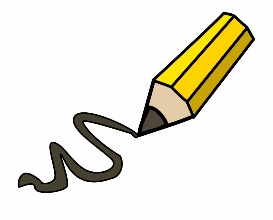 2020 – A Year of ChangeWrite a recount of your cake making experience in your journal. Remember to sequence the events in chronological order. This means in time order. For example:First, I had to design my cake. I wanted it to look as though it had an Easter theme so I decorated it with Easter eggs and bunnies. Then I researched how to make the cake and which ingredients I needed. Unfortunately, we didn’t have all the ingredients in my cupboard so my dad went to Tesco to buy it. Tesco is really strange at the moment. We had to walk around without being too close to people so there were markings on the floor showing you where you could stand. There were screens between you and the cashier, and you even had to queue outside before you could even go in! Once we had the ingredients, it was time to start baking….Other time adverbials you could use include:First, then, next, after that, before, once, later, lastly, finallySomething a little easier…Please write how you made your cake using the time adverbials: first, then, next, after that. E.g. First I measured the flour and the sugar. Then I put it in a bowl. Next I put in some baking powder…If you haven’t sent your picture of your cake yet, please do. We would love to see the finished result!2:00pm-2:30pm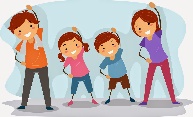 P.E.Complete the Joe Wicks Workout:https://www.youtube.com/watch?v=6v-a_dpwhro2:30pm-3:00pm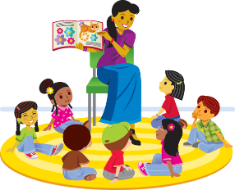 Story timeAsk a member of your family to read you a story.